Evolution hebdomadaire de prix des produits de grande consommation et leur variation dans certaines principales villes Période : semaine du 17 au 23 août 2020(*) Les variations sont en pourcentage et relatives à la semaine précédente.Source : DSS/INSAE, 17 août 2020.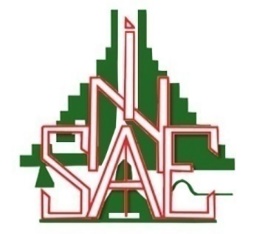 Institut National de la Statistique et de l’Analyse EconomiqueDirection des Statistiques SocialesProduits, prix moyens (FCFA) et variations (%)Produits, prix moyens (FCFA) et variations (%)Les principales villesLes principales villesLes principales villesLes principales villesLes principales villesLes principales villesProduits, prix moyens (FCFA) et variations (%)Produits, prix moyens (FCFA) et variations (%)CotonouPorto-NovoParakouNatitingouBohiconLokossaMaïs séché en grains vendu au détail (1KG)Prix244222249209215238Maïs séché en grains vendu au détail (1KG)Variation (*)3,40,03,81,08,64,8Riz en grains longs vendu au détail (1KG)Prix487497500510518498Riz en grains longs vendu au détail (1KG)Variation (*)1,50,0-2,00,0-3,40,0Sorgho  (1KG)Prix446347361218380406Sorgho  (1KG)Variation (*)28,9-0,338,8-0,517,37,1Mil  (1KG)Prix482365382235419399Mil  (1KG)Variation (*)32,80,031,70,413,9-1,7Gari 2ème qualité (1 KG)Prix431325314384362373Gari 2ème qualité (1 KG)Variation (*)15,50,011,017,120,78,7Sucre raffiné en poudre (1 KG)Prix448494500491471508Sucre raffiné en poudre (1 KG)Variation (*)-4,90,20,00,00,00,0Haricot blanc (1 KG)Prix680615585511466591Haricot blanc (1 KG)Variation (*)2,71,7-1,00,04,36,1Ignames (1 KG)Prix387394301180435336Ignames (1 KG)Variation (*)-10,0-1,00,0-21,7-2,50,6Tomate fraiche (1 KG)Prix177193266159105211Tomate fraiche (1 KG)Variation (*)-13,2-18,6-50,4-64,9-47,2-7,5Piment frais  au kg (1 KG)Prix782855531505647709Piment frais  au kg (1 KG)Variation (*)5,27,76,60,03,70,4Oignon frais rond (1 KG)Prix791609616458593394Oignon frais rond (1 KG)Variation (*)31,03,749,20,022,07,1Huile d'arachide artisanale/coton (1 L)Prix1 1001 2001 0001 000800867Huile d'arachide artisanale/coton (1 L)Variation (*)0,00,00,00,00,0-3,7Huile de palme non raffinée (1 L)Prix700500883900550600Huile de palme non raffinée (1 L)Variation (*)0,00,0-1,90,00,00,0Pétrole lampant vendu en vrac (1 L)Prix600600650700600633Pétrole lampant vendu en vrac (1 L)Variation (*)0,00,05,30,00,0-2,6Essence Kpayo (1 L)Prix450375400450400425Essence Kpayo (1 L)Variation (*)-10,0-13,40,00,0-11,1-12,0Gaz domestique (6Kg)Prix3 5003 3003 5003 2703 2703 300Gaz domestique (6Kg)Variation (*)0,00,00,00,00,00,0Gaz domestique (12,5 KG)Prix6 8506 8507 0006 8156 8156 850Gaz domestique (12,5 KG)Variation (*)0,00,00,00,00,00,0Chinchard congelé  (Silvi) (1 KG)Prix1 3001 2331 2001 2001 2001 200Chinchard congelé  (Silvi) (1 KG)Variation (*)0,00,00,00,00,0-5,3Viande de bœuf sans os (1 KG)Prix3 0002 8002 0001 8002 4002 500Viande de bœuf sans os (1 KG)Variation (*)0,00,00,00,00,00,0Viande de mouton (1 KG)Prix3 0002 8002 5002 0003 0002 500Viande de mouton (1 KG)Variation (*)0,00,00,00,00,00,0Riz importé ‘’GINO’’ (5 KG)Prix5 2005 4335 5006 0005 5005 200Riz importé ‘’GINO’’ (5 KG)Variation (*)0,00,00,00,00,00,6Lait concentré ‘’JAGO’’ (1 KG)Prix1 0001 0001 0006 0001 0001 000Lait concentré ‘’JAGO’’ (1 KG)Variation (*)0,00,00,0500,00,02,6Lait concentré ‘’Cèbon’’ (1 KG)Prix9501 0001 0009001 000950Lait concentré ‘’Cèbon’’ (1 KG)Variation (*)0,00,00,00,00,00,0Farine de blé (1 KG)Prix450500500450400500Farine de blé (1 KG)Variation (*)0,00,00,00,00,00,0Spaghetti ‘’Matanti’’ (500 G)Prix350350350350350358Spaghetti ‘’Matanti’’ (500 G)Variation (*)0,00,00,00,00,02,3Ciment ‘’NOCIBE’’ (1 tonne)Prix71 00070 00075 00076 00075 00074 667Ciment ‘’NOCIBE’’ (1 tonne)Variation (*)0,02,9-0,20,00,03,7Ciment ‘’SCB Lafarge’’ (1 tonne)Prix71 00070 00075 16776 00075 00074 000Ciment ‘’SCB Lafarge’’ (1 tonne)Variation (*)0,02,90,20,00,02,8Fer à béton (barre de 8) (1 tonne)Prix480 000490 000491 667510 000490 000490 000Fer à béton (barre de 8) (1 tonne)Variation (*)0,00,00,00,00,00,0Fer à béton (barre de 10) (1 tonne)Prix480 000490 000496 667510 000490 000490 000Fer à béton (barre de 10) (1 tonne)Variation (*)0,00,00,30,00,00,0NB : 1- Selon le Compte rendu du Conseil des Ministres en sa séance          du 1er Avril 2020, les prix à la pompe, au titre du mois d’avril            2020 et valable jusqu’à la présente date, se présentent ainsi qu’il suit : Gaz domestique : 545 F/kgGaz domestique (bouteille de 6kg) : 3 270 FGaz domestique (bouteille de 12,5 kg) : 6 815 FEssence à la pompe : 505 F/ le LitrePétrole à la pompe : 510 F/ le Litre       2- Les marchés dans lesquels s’effectuent,                           les observations sont :Cotonou : marché DantokpaPorto-Novo : marché OuandoParakou : marché ArzékéNatitingou : marché St-KouagouBohicon : marché de BohiconLokossa : marché Nesto d’Almeida